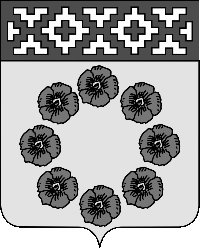 Администрация Пестяковского муниципального района Ивановской области 155650    р.п. Пестяки   ул. Ленина 4                                      E-mail: rayadm01@mail.ru ; www.pestyaki.ru «___» июня 2023 г.     № ___          Совет Пестяковского                                                                                              городского поселения                                                                                Ивановской области	Гоголеву А.В.Уважаемый Александр Валерьевич!Администрация Пестяковского муниципального района направляет Вам представление к   проекту решения Совета Пестяковского городского поселения «О внесении изменений и дополнений в решение Совета Пестяковского городского поселения от 20.12.2022 года № 202 «О бюджете Пестяковского городского поселения на 2023 год и на плановый период 2024 и 2025 годов». В соответствии с Бюджетным кодексом Российской Федерации, Бюджетным процессом Пестяковского городского поселения от 24.03.2016г. № 67 внесены следующие изменения и дополнения.   Доходы и расходы увеличены на 182 227,80 руб., дефицит остался без изменения и составил 5 712 344,24 руб.Доходы. Налоговые доходы бюджета Пестяковского городского поселения   в целом увеличены на 182 227,80 руб., из них:- за счет средств доходов от уплаты акцизов, согласно уточненным данным Управления Федеральной налоговой службы России по Ивановской области в сумме 121 710,00 руб.; - за счет дополнительно поступившего налога на доходы физических лиц в отношении доходов от долевого участия в организации, полученных в виде дивидендов (в части суммы налога, не превышающей 650 000 рублей) увеличены в сумме 60 517,80 руб.Расходы.Общий объем расходов на реализацию муниципальных программ Пестяковского городского поселения на 2023 год увеличена на сумму 182 227,80 руб.1.Муниципальная программа «Комплексное развитие систем коммунальной инфраструктуры в Пестяковском городском поселении» увеличилась на 182 227,80 руб.       Подпрограмма «Ремонт и содержание дорог общего пользования Пестяковского городского поселения» увеличена на 121 710,00 руб. на мероприятие «Ремонт дорог общего пользования Пестяковского городского поселения в рамках средств дорожной деятельности» (на проведение ямочного ремонта автомобильных дорог общего пользования Пестяковского городского поселения в асфальтовом исполнении).Подпрограмма «Благоустройство территории Пестяковского городского поселения» увеличена на 60 517,80 руб. на выполнение мероприятия «Работы и услуги, связанные с проведением праздничных мероприятий» увеличено на 60 517,80 руб., (на установку живой новогодней ели).2. Муниципальная программа «Развитие культуры на территории Пестяковского городского поселения» уменьшена на 30 000,00 руб. по подпрограмме «Организация и проведение культурно-массовых мероприятий» с мероприятия «Организация и проведение культурно-массовых мероприятий» в связи с экономией денежных средств от праздничного мероприятий «Масленица», которые перераспределены на муниципальную программу «Обеспечение безопасности жизнедеятельности в Пестяковском городском поселении» на проведение мероприятия «Содержание противопожарной сигнализации в учреждениях культуры» (проведение испытания на работоспособность и техническое освидетельствование системы автоматической пожарной сигнализации, системы оповещения и управления эвакуации людей при пожаре) подпрограммы «Пожарная безопасность».Соответственно внесены изменения в приложения:№ 2 «Доходы бюджета Пестяковского городского поселения по кодам классификации доходов бюджетов на 2023 год и плановый период 2024 и 2025 годов»;№ 3 «Источники внутреннего финансирования дефицита бюджета Пестяковского городского поселения на 2023 год и на плановый период 2024 и 2025 годов»;№ 4 «Распределение бюджетных ассигнований по целевым статьям (муниципальным программам Пестяковского городского поселения), группам, подгруппам видов расходов классификации расходов бюджета Пестяковского городского поселения на 2023 год»;№ 6 «Ведомственная структура расходов бюджет Пестяковского городского поселения на 2023 год»;№ 10 «Распределение бюджетных ассигнований по разделам и подразделам классификации расходов бюджета Пестяковского городского поселения на 2023 год и на плановый период 2024 и 2025 годов».Представлять проект решения Совета Пестяковского городского поселения «О внесении изменений в бюджет Пестяковского городского поселения на 2023 год и на плановый период 2024 и 2025 годов» на заседании Совета будет начальник Финансового отдела И. Е. Тюрикова.ГлаваПестяковского муниципального района                                                                      А.Н. Груздев 